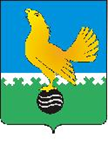 Ханты-Мансийский автономный округ - Юграмуниципальное образованиегородской округ город Пыть-ЯхКОМИТЕТ ПО ФИНАНСАМП Р И К А З14.11.2022									      		№ 36Об утверждении Указаний о порядке применения бюджетной классификации Российской Федерации в части, относящейся к расходам бюджета города Пыть-Яха(в ред. от 28.11.2023 № 40, от 30.01.2023 № 2, от 22.02.2023 № 5, от 28.02.2023 № 6,от 24.03.2023 № 10, от 28.04.2023 № 12,от 05.05.2023 № 14, от 15.05.2023 № 15,от 26.05.2023 № 18, от 14.06.2023 № 21)В соответствии со статьей 9, пунктом 4 статьи 21 Бюджетного кодекса Российской Федерации, приказом Министерства финансов Российской Федерации от 24.05.2022 №82н «О Порядке формирования и применения кодов бюджетной классификации Российской Федерации, их структуре и принципах назначения», приказом Департамента финансов Ханты-Мансийского автономного округа - Югры «О Порядке определения перечня и кодов целевых статей расходов бюджетов, финансовое обеспечение которых осуществляется за счет межбюджетных субсидий, субвенций и иных межбюджетных трансфертов, имеющих целевое назначение, предоставляемых из бюджета Ханты-Мансийского автономного округа - Югры муниципальным районам и городским округам Ханты-Мансийского автономного округа - Югры», руководствуясь Положением комитета по финансам администрации города, утвержденного распоряжением администрации города от 12.11.2018 № 1808-ра: ПРИКАЗЫВАЮ:1.	Утвердить:1.1. Указания о порядке применения перечня и кодов целевых статей расходов бюджета муниципального образования городской округ Пыть-Ях согласно приложению 1 к настоящему приказу. 1.2.	Перечень и коды целевых статей расходов бюджета муниципального образования городской округ Пыть-Ях согласно приложению 2 к настоящему приказу.3.	Настоящий приказ вступает в силу с момента его подписания и распространяет свое действие на правоотношения, возникшие с 1 января 2023 года.4.	Контроль за исполнением приказа оставляю за собой. Заместитель председателякомитета по финансам							Л.Н. ФатхиеваПриложение 1к приказу комитета по финансамот 14.11.2022 года № 36Указанияо порядке применения бюджетной классификации Российской Федерации в части, относящейся к расходам бюджета города Пыть-Яха(далее – Указания)1. Целевые статьи расходов бюджета города Пыть-Яха обеспечивают привязку бюджетных ассигнований бюджета города Пыть-Яха к муниципальным программам, их подпрограммам, основным мероприятиям и (или) непрограммным направлениям деятельности и (или) к расходным обязательствам, подлежащим исполнению за счет средств бюджета города Пыть-Яха.2. Коды целевых статей расходов бюджета города Пыть-Яха формируются комитетом по финансам администрации города с учетом положений Указаний о порядке применения бюджетной классификации Российской Федерации, утвержденных приказом Министерства финансов Российской Федерации от 24.05.2022 №82н «О Порядке формирования и применения кодов бюджетной классификации Российской Федерации, их структуре и принципах назначения»» (далее - приказ N 82н), приказом Департамента финансов Ханты-Мансийского автономного округа - Югры «О Порядке определения перечня и кодов целевых статей расходов бюджетов, финансовое обеспечение которых осуществляется за счет межбюджетных субсидий, субвенций и иных межбюджетных трансфертов, имеющих целевое назначение, предоставляемых из бюджета Ханты-Мансийского автономного округа - Югры муниципальным районам и городским округам Ханты-Мансийского автономного округа - Югры».3. Структура кода целевой статьи расходов бюджета города Пыть-Яха состоит из десяти разрядов (с 8 по 17 разряды 20-значного кода классификации расходов бюджетов) и включает:код программы (непрограммного направления деятельности) (8 - 9 разряды кода классификации расходов бюджета города Пыть-Яха), предназначенный для кодирования бюджетных ассигнований по муниципальным программам, непрограммным направлениям деятельности;код подпрограммы (детализации непрограммного направления деятельности) (10 разряд), предназначенный для кодирования бюджетных ассигнований по подпрограммам муниципальных программ, детализации непрограммных направлений деятельности;код основного мероприятия (11 - 12 разряды), предназначенный для кодирования бюджетных ассигнований по основным мероприятиям, муниципальным составляющим региональных проектов в рамках муниципальных программ;код направления расходов (13 - 17 разряды), предназначенный для кодирования бюджетных ассигнований по соответствующему направлению (цели) расходования средств, а также по соответствующему результату реализации муниципальной составляющей регионального проекта.Целевым статьям расходов бюджета города Пыть-Яха присваиваются уникальные коды, сформированные с применением буквенно-цифрового ряда: 0, 1, 2, 3, 4, 5, 6, 7, 8, 9, А, Б, В, Г, Д, Е, Ж, И, К, Л, М, Н, П, Р, С, Т, У, Ф, Ц, Ч, Ш, Щ, Э, Ю, Я, A, D, E, F, G, I, J, L, N, P, Q, R, S, T, U, V, W, Y, Z.Отражение расходов на реализацию муниципальной составляющей региональных проектов, направленных на достижение соответствующих результатов реализации федеральных проектов (далее - региональный проект) осуществляется на уровне основных мероприятий муниципальных программ (11 - 12 разряды кода целевой статьи расходов).Одиннадцатый разряд кода целевой статьи расходов, отражающий расходы на реализацию регионального проекта, соответствует буквенному значению соответствующего национального проекта, Комплексного плана, установленному пунктом 42 Порядка, утвержденного приказом N 82н.Двенадцатый разряд кода целевой статьи расходов определяет цифровое значение, соответствующее номеру федерального проекта, входящего в состав национального проекта, Комплексного плана в соответствии с приложением 2 к Порядку, утвержденному приказом N 82н.Наименование основного мероприятия для отражения расходов в целях реализации регионального проекта соответствует наименованию федерального проекта, приведенному в приложении 2 к Порядку, утвержденному приказом N 82н.Отражение расходов бюджета города Пыть-Яха по целевым статьям расходов на реализацию региональных проектов, осуществляется на 11-12 разряде кода целевой статьи расходов, наименование и значение которых должны соответствовать наименованию и значению 11-12 разряда кода целевой статьи расходов бюджета автономного округа на реализацию региональных проектов4. Принципы присвоения кодов направлений расходов муниципальных программ, непрограммных направлений деятельности.4.1. Общие подходы присвоения кодов направлений расходов муниципальных программ, непрограммных направлений деятельности (далее – кодов направлений).4.1.1. Расходы бюджета, финансовое обеспечение которых осуществляется за счет субвенций и иных межбюджетных трансфертов из федерального бюджета, имеющих целевое назначение, отражаются исключительно по тем кодам направлений расходов, которые установлены для средств федерального бюджета приказом Министерства финансов Российской Федерации от 24.05.2022 № 82н.50000 - 59990 - используются для отражения расходов бюджета города Пыть-Яха, источником финансового обеспечения которых являются субвенции, иные межбюджетные трансферты, предоставляемые из федерального бюджета.Также по данным кодам направлений расходов, соответствующим направлениям расходов федерального бюджета, отражаются расходы бюджета города Пыть-Яха, связанные с реализацией региональных проектов, в целях финансового обеспечения (софинансирования) которых предоставляются межбюджетные трансферты из федерального бюджета. Отражение указанных расходов осуществляется в полном объеме, необходимом для исполнения соответствующего расходного обязательства города Пыть-Яха.R0000 - R9990 - используются для отражения расходов бюджета города Пыть-Яха (за исключением расходов на реализацию региональных проектов, направленных на достижение соответствующих результатов реализации федеральных проектов, входящих в состав национальных проектов (программы), комплексного плана модернизации и расширения магистральной инфраструктуры), источником финансового обеспечения которых являются субвенции из бюджета автономного округа, в целях софинансирования которых бюджету автономного округа предоставляются из федерального бюджета субсидии и иные межбюджетные трансферты.L0000 - L9990 - используются для отражения расходов бюджета города Пыть-Яха (за исключением расходов на реализацию региональных проектов, направленных на достижение соответствующих результатов реализации федеральных проектов, входящих в состав национальных проектов (программы), комплексного плана модернизации и расширения магистральной инфраструктуры), в целях софинансирования которых из бюджета автономного округа предоставляются субсидии и иные межбюджетные трансферты, в целях софинансирования которых бюджету автономного округа предоставляются из федерального бюджета субсидии и иные межбюджетные трансферты.D0000 - D9990 - используются для отражения расходов бюджета города Пыть-Яха, источником финансового обеспечения которых являются средства бюджета автономного округа, дополнительно выделяемые на реализацию переданных полномочий Российской Федерации, источником финансового обеспечения которых являются субвенции из федерального бюджета.F0000 - F9990 - используются для отражения дополнительных расходов бюджета города Пыть-Яха на реализацию переданных полномочий Российской Федерации, источником финансового обеспечения которых являются субвенции из федерального бюджета, за счет средств местного бюджета.4.1.2. Расходы бюджета, финансовое обеспечение которых осуществляется за счет субсидий из федерального бюджета и субсидий, субвенций, иных межбюджетных трансфертов из бюджета автономного округа, имеющих целевое назначение, отражаются исключительно по тем кодам направлений расходов, которые установлены для средств федерального и окружного бюджетов приказом Департамента финансов ХМАО – Югры о порядке определения перечня и кодов целевых статей расходов бюджетов. 82000 - 85990 - используются для отражения расходов бюджета города Пыть-Яха, источником финансового обеспечения которых являются межбюджетные субсидии, субвенции и иные межбюджетные трансферты, имеющие целевое назначение, предоставляемые из бюджета автономного округа.S0000 - S9990 - используются для отражения расходов бюджета города Пыть-Яха, за счет средств местного бюджета, в целях софинансирования которых бюджету города Пыть-Яха предоставляются субсидии из бюджета автономного округа.G0000 - G9990 - используются для отражения дополнительных расходов бюджета города Пыть-Яха на реализацию переданных отдельных государственных полномочий автономного округа.4.1.3. При формировании кодов целевых статей расходов бюджета города Пыть-Яха (за исключением расходов на реализацию региональных проектов): R0000 - R9990, L0000 - L9990, S0000 - S9990, D0000 - D9990, F0000 - F9990, G0000 - G9990 обеспечивается на уровне второго - четвертого разрядов направлений расходов однозначная увязка (идентичность) данных кодов расходов бюджета города Пыть-Яха с кодами направлений расходов, источником финансового обеспечения которых являются субсидии, субвенции и иные межбюджетные трансферты, предоставляемые из федерального бюджета и бюджета автономного округа:4.1.4. Отражение расходов бюджета города Пыть-Яха, источником финансового обеспечения которых являются субвенции и иные межбюджетные трансферты (предоставляемые не на условиях софинансирования), из федерального бюджета (50000 - 59990) и бюджета автономного округа (82000 - 85990), осуществляется по целевым статьям расходов бюджета города Пыть-Яха, включающим в коде направления расходов первый - четвертый разряды, идентичные первому - четвертому разрядам кода направления расходов федерального бюджета и бюджета автономного округа, по которому отражаются расходы на предоставление вышеуказанных субвенций и иных межбюджетных трансфертов.4.1.5. Наименование направлений расходов бюджета города Пыть-Яха (наименование целевой статьи, содержащей соответствующее направление расходов бюджета), содержащих значения 50000 - 59990, 82000 - 85990, R0000 - R9990, L0000 - L9990, S0000 - S9990, D0000 - D9990, F0000 - F9990, G0000 - G9990, формируется соответственно комитетом по финансам администрации города по целевому назначению направления расходов (расходному обязательству) муниципального образования и не включает указание на наименование трансферта, предоставляемого в целях финансового обеспечения, софинансирования расходного обязательства соответствующего бюджета.4.2. Универсальные коды направлений расходов.Данные коды являются универсальными для всех муниципальных программ, непрограммных расходов и используются в целях кодирования направлений расходов местного бюджета, за исключением расходов, описанных в п. 4.1.3 - 4.1.5. настоящих Указаний. 00590 Расходы на обеспечение деятельности (оказание услуг) муниципальных учреждений.По данному направлению расходов отражаются расходы бюджета города Пыть-Яха на содержание и обеспечение деятельности (оказание услуг) муниципальных учреждений, в том числе на предоставление субсидий бюджетным и автономным учреждениям.02030 Высшее должностное лицо муниципального образования городской округ Пыть-Ях. По данному направлению расходов отражаются расходы бюджета города Пыть-Яха на оплату труда, с учетом начислений, и социальные выплаты высшему должностному лицу муниципального образования городской округ Пыть-Ях.02040 Расходы на обеспечение функций органов местного самоуправления городского округа.По данному направлению расходов отражаются расходы бюджета города Пыть-Яха на обеспечение выполнения функций органов местного самоуправления города Пыть-Яха, включая расходы на оплату труда, с учетом начислений, и социальные выплаты работникам.02110 Председатель представительного органа муниципального образования.По данному направлению расходов отражаются расходы бюджета города Пыть-Яха на оплату труда, с учетом начислений, социальные выплаты председателю Думы города Пыть-Яха. 02250 Руководитель контрольно-счетной палаты муниципального образования и его заместители городского округа.По данному направлению расходов отражаются расходы бюджета города Пыть-Яха на оплату труда, с учетом начислений, и социальные выплаты председателю Счетной-контрольной палаты города Пыть-Яха и его заместителя.02400 Прочие мероприятия органов местного самоуправленияПо данному направлению расходов отражаются расходы бюджета города Пыть-Яха на проведение прочих мероприятий, осуществляемых органами местного самоуправления.20010 Дополнительное финансовое обеспечение мероприятий по организации питания обучающихся.По данному направлению расходов отражаются расходы бюджета города Пыть-Яха на проведение мероприятий по организации питания обучающихся муниципальных общеобразовательных организаций города Пыть-Яха в учебное время по месту нахождения общеобразовательной организации, осуществляемых в соответствии с постановлением администрации города от 28.06.2022 № 270-па.20020 Мероприятия по организации отдыха и оздоровления детейПо данному направлению расходов отражаются расходы бюджета города Пыть-Яха на проведение мероприятий по организации отдыха и оздоровления детей.20070 Услуги в области информационных технологийПо данному направлению расходов отражаются расходы бюджета города Пыть-Яха по техническому сопровождению официального сайта Администрации города, Счетно-контрольной палаты города и Думы города, на оказание услуг по техническому сопровождению программных продуктов, по приобретению оборудования и комплектующих, в связи с необходимостью модернизации и обеспечения оборудованием органов местного самоуправления, по аттестации корпоративной сети Администрации города Пыть-Яха, по технической поддержки программных комплексов, изготовление сертификатов ключей электронных подписей и сертификатов ключей электронных подписей.20220 Резервный фонд администрации города Пыть-Ях.По данному направлению расходов отражаются расходы бюджета города Пыть-Яха на формирование Резервного фонда Администрации города Пыть-Яха.20270 Процентные платежи по муниципальному долгу городского округаПо данному направлению расходов отражаются расходы бюджета города Пыть-Яха, связанные с выплатой процентных платежей по муниципальным долговым обязательствам в валюте Российской Федерации.41110 Бюджетные инвестиции на приобретение объектов недвижимого имущества.По данному направлению расходов отражаются расходы бюджета города Пыть-Яха на приобретение объектов недвижимого имущества в рамках реализации мероприятий муниципальных программ.42110 Строительство и реконструкция объектов муниципальной собственности.По данному направлению расходов отражаются расходы бюджета города Пыть-Яха на проектирование, строительство и реконструкцию объектов муниципальной собственности.61100 Предоставление субсидий организациям.По данному направлению расходов отражаются расходы бюджета города Пыть-Яха на предоставление субсидий юридическим лицам, кроме некоммерческих организаций, индивидуальным предпринимателям, а также физическим лицам - производителям товаров, работ, услуг.61200 Предоставление субсидий организациям в соответствии с концессионными соглашениями.По данному направлению расходов отражаются расходы бюджета города Пыть-Яха на предоставление субсидий юридическим лицам в соответствии с финансовой моделью концессионного соглашения по уличному освещению.61810 Субсидии социально ориентированным некоммерческим организациям на реализацию мероприятий в области молодежной политики и военно-патриотического воспитания молодежи.По данному направлению расходов отражаются расходы бюджета города Пыть-Яха на предоставление субсидий на основе конкурсного отбора социально ориентированным некоммерческим организациям, в целях обеспечения доступа данных организаций к оказанию услуг (выполнению работ) в сфере образования, науки и молодежной политики, в том числе общественно полезных услуг.61820 Субсидии социально ориентированным некоммерческим организациям на реализацию социально значимых программ.По данному направлению расходов отражаются расходы бюджета города Пыть-Яха на предоставление субсидий на основе конкурсного отбора социально ориентированным некоммерческим организациям, осуществляющим деятельность на территории муниципального образования городской округ Пыть-Ях, направленную на решение социальных проблем, развитие гражданского общества в Российской Федерации, а также виды деятельности, предусмотренные статьей 31.1 Федерального закона № 7-ФЗ от 12.01.1996 года.61840 Субсидии в целях оказания финансовой поддержки общественным организациям ветеранов (пенсионеров) войны, труда, вооруженных сил и правоохранительных органов, инвалидов.По данному направлению расходов отражаются расходы бюджета города Пыть-Яха на предоставление субсидий в целях оказания финансовой поддержки общественным организациям ветеранов Великой Отечественной войны, ветеранов-нефтяников, инвалидов, старожилов, а также организации мероприятий для ветеранов (пенсионеров) войны и труда, Вооруженных сил, правоохранительных органов, ветеранов-нефтяников, инвалидов, старожилов, иных социально незащищенных категорий граждан.71010 Пенсии за выслугу лет.По данному направлению расходов отражаются расходы бюджета города Пыть-Яха на пенсионное обеспечение лиц, замещавших муниципальные должности или должности муниципальной службы в органах местного самоуправления муниципального образования городской округ Пыть-Ях.71020 Единовременные выплаты неработающим пенсионерам в связи с Юбилеем.По данному направлению расходов отражаются расходы бюджета города Пыть-Яха на предоставление выплат неработающим пенсионерам, отработавшим непосредственно перед выходом на пенсию в организациях бюджетной сферы не менее 15 лет, в связи с достижением ими возраста 55, 60, 65, 70, 75, 80 лет и далее через каждые 5 лет в соответствии с решением Думы города Пыть-Яха от 17.02.2006 N 635.72010 Денежные выплаты почетным гражданам города Пыть-ЯхПо данному направлению расходов отражаются расходы бюджета города Пыть-Яха на единовременные и ежемесячные выплаты в соответствии с Положением о присвоении звания Почетный гражданин города Пыть-Яха, утвержденного с Решением Думы города от 24.05.2017 №98.72020 Выполнение полномочий Думы города Пыть-Ях в сфере наград и почетных званий.По данному направлению расходов отражаются расходы бюджета города Пыть-Яха на вручение наград и присвоение почетных званий Думой города Пыть-Яха в соответствии с решением Думы города Пыть-Яха от 27.12.2016 №54 «Об утверждении Положения о Почетной грамоте Думы города Пыть-Яха, Благодарственном письме Думы города Пыть-Яха и Благодарности председателя Думы города Пыть-Яха».72030 Представление к наградам и присвоение почётных званий муниципального образования.По данному направлению расходов отражаются расходы бюджета города Пыть-Яха на поощрение достижений граждан и коллективов предприятий, учреждений, организаций, общественных объединений, индивидуальных предпринимателей, осуществляющих свою деятельность на территории города Пыть-Яха, внесших значительный вклад в производственную, социально-культурную, общественную деятельность и деятельность, способствующую всестороннему развитию городского округ в соответствии с решением Думы города Пыть-Яха от 24.06.2021 № 401 «Об утверждении Положения о Почетной грамоте, Благодарственном письме и Благодарности главы города Пыть-Яха».72040 Дополнительные меры социальной поддержки граждан старшего поколения, проживающих на территории города Пыть-Яха.По данному направлению расходов отражаются расходы бюджета города Пыть-Яха на единовременные денежные выплаты жителям города Пыть-Яха, из числа участников и инвалидов Великой Отечественной войны и приравненных к ним категориям, в связи с празднованием Дня Победы в соответствии с Решением Думы города от 21.04.2020 № 313 «О дополнительных мерах социальной поддержки граждан старшего поколения, проживающих на территории города Пыть-Яха, на 2020 - 2025 годы».99990 Реализация мероприятий.По данному направлению расходов отражаются расходы бюджета города Пыть-Яха на реализацию мероприятий в рамках муниципальных программ и непрограммных направлений деятельности, не отнесенные к другим направлениям расходов. Приложение 2к приказу комитета по финансамот 14.11.2022 года № 36(в ред. от 28.11.2022 № 40, 30.01.2023 № 2,  от 22.02.2023 № 5, от 28.02.2023 № 6, от 24.03.2023 № 10)Перечень и коды целевых статей расходов бюджета муниципального образования городской округ Пыть-ЯхНаименованиеЦСР12Муниципальная программа "Развитие образования в городе Пыть-Яхе"01 0 00 00000Подпрограмма "Общее образование. Дополнительное образование детей"01 1 00 00000Основное мероприятие "Развитие системы дошкольного и общего образования"01 1 01 00000Реализация мероприятий01 1 01 99990Основное мероприятие "Обеспечение реализации основных и дополнительных общеобразовательных программ в образовательных организациях, расположенных на территории города"01 1 05 00000Расходы на обеспечение деятельности (оказание услуг) муниципальных учреждений01 1 05 00590Дополнительное финансовое обеспечение мероприятий по организации питания обучающихся01 1 05 20010Ежемесячное денежное вознаграждение за классное руководство педагогическим работникам государственных и муниципальных общеобразовательных организаций01 1 05 53030Реализация программ дошкольного образования муниципальными образовательными организациями01 1 05 84301Реализация основных общеобразовательных программ муниципальными общеобразовательными организациями01 1 05 84303Выплата компенсации педагогическим работникам за работу по подготовке и проведению единого государственного экзамена и на организацию проведения государственной итоговой аттестации обучающихся, освоивших образовательные программы основного общего образования или среднего общего образования, в том числе в форме единого государственного экзамена01 1 05 84305Организация бесплатного горячего питания обучающихся, получающих начальное общее образование в государственных и муниципальных образовательных организациях01 1 05 L3040Основное мероприятие "Организация летнего отдыха и оздоровления детей и молодежи"01 1 06 00000Мероприятия по организации отдыха и оздоровления детей01 1 06 20020Организация питания детей в возрасте от 6 до 17 лет (включительно) в лагерях с дневным пребыванием детей, в возрасте от 8 до 17 лет (включительно) – в палаточных лагерях, в возрасте от 14 до 17 лет (включительно) – в лагерях труда и отдыха с дневным пребыванием детей01 1 06 82050Организация питания детей в возрасте от 6 до 17 лет (включительно) в лагерях с дневным пребыванием детей, в возрасте от 8 до 17 лет (включительно) – в палаточных лагерях, в возрасте от 14 до 17 лет (включительно) – в лагерях труда и отдыха с дневным пребыванием детей за счет средств бюджета города01 1 06 S2050Муниципальная составляющая регионального проекта "Успех каждого ребенка"01 1 E2 00000Расходы на обеспечение деятельности (оказание услуг) муниципальных учреждений01 1 E2 00590Реализация мероприятий01 1 E2 99990Основное мероприятие "Муниципальная составляющая регионального проекта "Цифровая образовательная среда"01 1 E4 00000Реализация мероприятий01 1 E4 99990Региональный проект «Патриотическое воспитание граждан Российской Федерации»01 1 EВ 00000Проведение мероприятий по обеспечению деятельности советников директора по воспитанию и взаимодействию с детскими общественными объединениями в общеобразовательных организациях01 1 EВ 51790Подпрограмма "Система оценки качества образования и информационная прозрачность системы образования"01 2 00 00000Основное мероприятие "Муниципальная составляющая регионального проекта "Современная школа"01 2 E1 00000Реализация мероприятий01 2 E1 99990Подпрограмма "Молодежь Югры и допризывная подготовка"01 3 00 00000Основное мероприятие "Создание условий для реализации государственной молодежной политики в городе"01 3 01 00000Расходы на обеспечение деятельности (оказание услуг) муниципальных учреждений01 3 01 00590Основное мероприятие "Обеспечение развития молодежной политики и патриотического воспитания граждан Российской Федерации"01 3 03 00000Расходы на обеспечение деятельности (оказание услуг) муниципальных учреждений01 3 03 00590Муниципальная составляющая регионального проекта "Социальная активность"01 3 E8 00000Реализация мероприятий01 3 E8 99990Подпрограмма "Ресурсное обеспечение в сфере образования, науки и молодежной политики"01 4 00 00000Основное мероприятие "Финансовое обеспечение полномочий исполнительного органа государственной власти автономного округа по исполнению публичных обязательств перед физическими лицами"01 4 01 00000Социальная поддержка отдельных категорий, обучающихся в муниципальных общеобразовательных организациях, частных общеобразовательных организациях, осуществляющих образовательную деятельность по имеющим государственную аккредитацию основным общеобразовательным программам01 4 01 84030Выплата компенсации части родительской платы за присмотр и уход за детьми в образовательных организациях, реализующих образовательные программы дошкольного образования01 4 01 84050Организация и обеспечение отдыха и оздоровления детей, в том числе в этнической среде01 4 01 84080Основное мероприятие "Обеспечение комплексной безопасности образовательных организаций и учреждений молодежной политики"01 4 02 00000Расходы на обеспечение деятельности (оказание услуг) муниципальных учреждений01 4 02 00590Основное мероприятие "Развитие материально-технической базы образовательных организаций и учреждений молодежной политики"01 4 03 00000Реализация наказов избирателей депутатам Думы Ханты-Мансийского автономного округа - Югры01 4 03 85160Реализация мероприятий01 4 03 99990Муниципальная программа "Социальное и демографическое развитие города Пыть-Яха"02 0 00 00000Подпрограмма "Поддержка семьи, материнства и детства"02 1 00 00000Основное мероприятие "Популяризация семейных ценностей и защита интересов детей"02 1 02 00000Осуществление отдельных государственных полномочий по созданию и осуществлению деятельности муниципальных комиссий по делам несовершеннолетних и защите их прав02 1 02 84270Подпрограмма "Развитие мер социальной поддержки отдельных категорий граждан"02 2 00 00000Основное мероприятие "Повышение уровня материального обеспечения граждан"02 2 01 00000Пенсии за выслугу лет02 2 01 71010Денежные выплаты почетным гражданам города Пыть-Яха02 2 01 72010Основное мероприятие "Реализация социальных гарантий отдельных категорий граждан"02 2 02 00000Предоставление субсидий организациям02 2 02 61100Дополнительные меры социальной поддержки граждан старшего поколения, проживающих на территории города Пыть-Яха02 2 02 72040Подпрограмма "Укрепление общественного здоровья населения города Пыть-Яха"02 3 00 00000Основное мероприятие "Реализация мероприятий согласно комплексному межведомственному плану мероприятий, направленных на профилактику заболеваний и формирование здорового образа жизни среди населения города Пыть-Ях"02 3 01 00000Реализация мероприятий02 3 01 99990Муниципальная программа "Культурное пространство города Пыть-Яха"03 0 00 00000Подпрограмма "Модернизация и развитие учреждений и организаций культуры"03 1 00 00000Основное мероприятие "Развитие библиотечного дела"03 1 03 00000Расходы на обеспечение деятельности (оказание услуг) муниципальных учреждений03 1 03 00590Развитие сферы культуры в муниципальных образованиях Ханты-Мансийского автономного округа - Югры03 1 03 82520Реализация наказов избирателей депутатам Думы Ханты-Мансийского автономного округа - Югры03 1 03 85160Государственная поддержка отрасли культуры03 1 03 L5190Развитие сферы культуры в муниципальных образованиях Ханты-Мансийского автономного округа - Югры за счет средств бюджета города03 1 03 S2520Основное мероприятие "Развитие музейного дела"03 1 04 00000Расходы на обеспечение деятельности (оказание услуг) муниципальных учреждений03 1 04 00590Основное мероприятие "Развитие парка культуры и отдыха"03 1 05 00000Расходы на обеспечение деятельности (оказание услуг) муниципальных учреждений03 1 05 00590Реализация наказов избирателей депутатам Думы Ханты-Мансийского автономного округа - Югры03.1.05.85160Основное мероприятие «Укрепление материально-технической базы учреждений культуры»03.1.06.00000Реализация мероприятий03.1.06.99990Основное мероприятие "Региональный проект "Культурная среда"03 1 A1 00000Государственная поддержка отрасли культуры в рамках реализации национального проекта "Культура"03 1 A1 55190Реконструкция и капитальный ремонт региональных и муниципальных музеев03 1 A1 55970Реализация мероприятий03 1 A1 99990Подпрограмма "Поддержка творческих инициатив, способствующих самореализации населения"03 2 00 00000Основное мероприятие "Поддержка одаренных детей и молодежи, развитие художественного образования"03 2 02 00000Расходы на обеспечение деятельности (оказание услуг) муниципальных учреждений03 2 02 00590Основное мероприятие "Развитие профессионального искусства"03 2 03 00000Расходы на обеспечение деятельности (оказание услуг) муниципальных учреждений03 2 03 00590Основное мероприятие "Стимулирование культурного разнообразия в муниципальном образовании"03 2 04 00000Расходы на обеспечение деятельности (оказание услуг) муниципальных учреждений03 2 04 00590Подпрограмма "Организационные, экономические механизмы развития культуры, архивного дела и историко-культурного наследия"03 3 00 00000Основное мероприятие "Реализация единой государственной политики в сфере культуры и архивного дела"03 3 01 00000Реализация мероприятий03 3 01 99990Основное мероприятие "Развитие архивного дела"03 3 02 00000Осуществление полномочий по хранению, комплектованию, учету и использованию архивных документов, относящихся к государственной собственности Ханты-Мансийского автономного округа – Югры03 3 02 84100Подпрограмма "Поддержка социально-ориентированных некоммерческих организаций"03 4 00 00000Основное мероприятие "Обеспечение деятельности ресурсного центра поддержки социально ориентированных некоммерческих организаций"03 4 01 00000Расходы на обеспечение деятельности (оказание услуг) муниципальных учреждений03 4 01 00590Муниципальная программа "Развитие физической культуры и спорта в городе Пыть-Яхе"04 0 00 00000Подпрограмма "Развитие физической культуры, массового и детского-юношеского спорта"04 1 00 00000Основное мероприятие "Организация и проведение физкультурных (физкультурно-оздоровительных) мероприятий"04 1 02 00000Расходы на обеспечение деятельности (оказание услуг) муниципальных учреждений04 1 02 00590Основное мероприятие "Обеспечение участия в официальных физкультурных (физкультурно-оздоровительных) мероприятиях"04 1 03 00000Расходы на обеспечение деятельности (оказание услуг) муниципальных учреждений04 1 03 00590Основное мероприятие "Создание условий для удовлетворения потребности населения муниципального образования в предоставлении физкультурно-оздоровительных услуг, предоставление в пользование населению спортивных сооружений"04 1 04 00000Расходы на обеспечение деятельности (оказание услуг) муниципальных учреждений04 1 04 00590Основное мероприятие "Обеспечение комплексной безопасности, в том числе антитеррористической безопасности муниципальных объектов спорта"04 1 05 00000Расходы на обеспечение деятельности (оказание услуг) муниципальных учреждений04 1 05 00590Основное мероприятие "Укрепление материально-технической базы учреждений спорта. Развитие сети спортивных объектов шаговой доступности"04 1 06 00000Строительство и реконструкция объектов муниципальной собственности04 1 06 42110Развитие сети спортивных объектов шаговой доступности04 1 06 82130Реализация наказов избирателей депутатам Думы Ханты-Мансийского автономного округа - Югры04 1 06 85160Реализация мероприятий04 1 06 99990Развитие сети спортивных объектов шаговой доступности за счет средств бюджета города04 1 06 S2130Основное мероприятие "Обеспечение физкультурно-спортивных организаций осуществляющих подготовку спортивного резерва спортивным оборудованием, экипировкой и инвентарем, проведением тренировочных сборов и участием в соревнованиях"04 1 07 00000Обеспечение физкультурно-спортивных организаций, осуществляющих подготовку спортивного резерва, спортивным оборудованием, экипировкой и инвентарем, медицинского сопровождения тренировочного процесса, проведения тренировочных сборов и участия в соревнованиях04 1 07 82110Обеспечение физкультурно-спортивных организаций, осуществляющих подготовку спортивного резерва, спортивным оборудованием, экипировкой и инвентарем, медицинского сопровождения тренировочного процесса, проведения тренировочных сборов и участия в соревнованиях за счет средств бюджета города04 1 07 S2110Региональный проект "Спорт-норма жизни"04 1 P5 00000Расходы на обеспечение деятельности (оказание услуг) муниципальных учреждений04 1 P5 00590Подпрограмма "Развитие спорта высших достижений и системы подготовки спортивного резерва"04 2 00 00000Основное мероприятие "Организация и проведение официальных спортивных мероприятий"04 2 02 00000Расходы на обеспечение деятельности (оказание услуг) муниципальных учреждений04 2 02 00590Основное мероприятие "Обеспечение участия спортивных сборных команд в официальных спортивных мероприятиях"04 2 03 00000Расходы на обеспечение деятельности (оказание услуг) муниципальных учреждений04 2 03 00590Основное мероприятие "Создание условий для удовлетворения потребности населения муниципального образования в предоставлении физкультурно-оздоровительных услуг, предоставление в пользование населению спортивных сооружений"04 2 04 00000Расходы на обеспечение деятельности (оказание услуг) муниципальных учреждений04 2 04 00590Основное мероприятие "Обеспечение комплексной безопасности, в том числе антитеррористической безопасности муниципальных объектов спорта"04 2 05 00000Расходы на обеспечение деятельности (оказание услуг) муниципальных учреждений04 2 05 00590Основное мероприятие "Обеспечение физкультурно-спортивных организаций осуществляющих подготовку спортивного резерва спортивным оборудованием, экипировкой и инвентарем, проведением тренировочных сборов и участием в соревнованиях"04 2 06 00000Обеспечение физкультурно-спортивных организаций, осуществляющих подготовку спортивного резерва, спортивным оборудованием, экипировкой и инвентарем, медицинским сопровождением тренировочного процесса, тренировочными сборами и обеспечение их участия в соревнованиях04 2 06 82110Обеспечение физкультурно-спортивных организаций, осуществляющих подготовку спортивного резерва, спортивным оборудованием, экипировкой и инвентарем, медицинским сопровождением тренировочного процесса, тренировочными сборами и обеспечение их участия в соревнованиях за счет средств бюджета города04 2 06 S2110Основное мероприятие "Укрепление материально-технической базы учреждений спорта"04 2 07 00000Реализация наказов избирателей депутатам Думы Ханты-Мансийского автономного округа - Югры04 2 07 85160Реализация мероприятий04 2 07 99990Региональный проект "Спорт-норма жизни"04 2 P5 00000Государственная поддержка организаций, входящих в систему спортивной подготовки04 2 P5 50810Муниципальная программа "Поддержка занятости населения в городе Пыть-Яхе"05 0 00 00000Подпрограмма "Содействие трудоустройству граждан"05 1 00 00000Основное мероприятие "Содействие улучшению положения на рынке труда не занятых трудовой деятельностью и безработных граждан"05 1 01 00000Реализация мероприятий по содействию трудоустройству граждан05 1 01 85060Основное мероприятие "Содействие занятости молодежи"05 1 02 00000Реализация мероприятий по содействию трудоустройству граждан05 1 02 85060Подпрограмма "Улучшение условий и охраны труда в муниципальном образовании"05 2 00 00000Основное мероприятие "Совершенствование механизма управления охраной труда в муниципальном образовании"05 2 01 00000Расходы на обеспечение функций органов местного самоуправления городского округа05 2 01 02040Осуществление отдельных государственных полномочий в сфере трудовых отношений и государственного управления охраной труда05 2 01 84120Основное мероприятие "Предупредительные меры, направленные на снижение производственного травматизма и профессиональной заболеваемости"05 2 02 00000Реализация мероприятий05 2 02 99990Подпрограмма "Содействие трудоустройству лиц с инвалидностью"05 3 00 00000Основное мероприятие "Оказание комплексной помощи и сопровождения при трудоустройстве инвалидам, детям-инвалидам в возрасте от 14 до 18 лет, обратившимся в органы службы занятости"05 3 01 00000Реализация мероприятий по содействию трудоустройству граждан05 3 01 85060Муниципальная программа "Развитие агропромышленного комплекса в городе Пыть-Яхе"06 0 00 00000Подпрограмма "Развитие отрасли животноводства"06 1 00 00000Основное мероприятие "Поддержка животноводства, производства и реализации продукции животноводства"06 1 01 00000Поддержка и развитие животноводства06 1 01 84350Подпрограмма "Обеспечение стабильной благополучной эпизоотической обстановки в муниципальном образовании и защита населения от болезней общих для человека и животных"06 2 00 00000Основное мероприятие "Обеспечение стабильной благополучной эпизоотической обстановки в муниципальном образовании и защита населения от болезней общих для человека и животных"06 2 01 00000Организация мероприятий при осуществлении деятельности по обращению с животными без владельцев06 2 01 84200Организация мероприятий при осуществлении деятельности по обращению с животными без владельцев за счет средств бюджета города06 2 01 G4200Подпрограмма "Общепрограммные мероприятия"06 3 00 00000Основное мероприятие "Создание общих условий функционирования и развития сельского хозяйства"06 3 01 00000Реализация мероприятий06 3 01 99990Муниципальная программа "Развитие жилищной сферы в городе Пыть-Яхе"07 0 00 00000Подпрограмма "Комплексное развитие территорий"07 1 00 00000Основное мероприятие "Реализация мероприятий по градостроительной деятельности"07 1 02 00000Реализация полномочий в области градостроительной деятельности07 1 02 82910Реализация полномочий в области градостроительной деятельности07 1 02 82911Реализация мероприятий07 1 02 99990Реализация полномочий в области градостроительной деятельности за счет средств бюджета города07 1 02 S2910Реализация полномочий в области градостроительной деятельности за счет средств бюджета города07 1 02 S2911Основное мероприятие "Приобретение жилья в целях переселения граждан из жилых домов, признанных аварийными, для обеспечения жильем граждан, состоящих на учете для его получения на условиях социального найма, формирования маневренного жилищного фонда и осуществление выплат гражданам, в чьей собственности находятся жилые помещения, входящие в аварийный жилищный фонд, возмещения за изымаемые жилые помещения"07 1 04 00000Приобретение жилья в целях переселения граждан из жилых домов, признанных аварийными, для обеспечения жильем граждан, состоящих на учете для его получения на условиях социального найма, формирования маневренного жилищного фонда, переселения граждан из жилых домов, находящихся в зонах затопления, подтопления, создание наемных домов социального использования и осуществление выплат гражданам, в чьей собственности находятся жилые помещения, входящие в аварийный жилищный фонд, возмещения за изымаемые жилые помещения07 1 04 82901Приобретение жилья в целях переселения граждан из жилых домов, признанных аварийными, для обеспечения жильем граждан, состоящих на учете для его получения на условиях социального найма, формирования маневренного жилищного фонда, переселения граждан из жилых домов, находящихся в зонах затопления, подтопления, создание наемных домов социального использования и осуществление выплат гражданам, в чьей собственности находятся жилые помещения, входящие в аварийный жилищный фонд, возмещения за изымаемые жилые помещения за счет средств бюджета города07 1 04 S2901Основное мероприятие "Демонтаж аварийного, непригодного жилищного фонда, в том числе строений, приспособленных для проживания"07 1 05 00000Реализация мероприятий07 1 05 99990Основное мероприятие «Переселение граждан из не предназначенных для проживания строений, созданных в период промышленного освоения Сибири и Дальнего Востока и помещений, не отвечающих требованиям в связи с превышением предельно допустимой концентрации фенола и (или) формальдегида»07 1 08 00000Реализация мероприятий07 1 08 99990Переселение граждан из не предназначенных для проживания строений, созданных в период промышленного освоения Сибири и Дальнего Востока07 1 08 L1780Подпрограмма "Обеспечение мерами государственной поддержки по улучшению жилищных условий отдельных категорий граждан"07 2 00 00000Основное мероприятие "Улучшение жилищных условий ветеранов Великой Отечественной войны, ветеранов боевых действий, инвалидов и семей имеющих детей-инвалидов, вставших на учет в качестве нуждающихся в жилых помещениях до 1 января 2005 года"07 2 01 00000Осуществление полномочий по обеспечению жильем отдельных категорий граждан, установленных Федеральным законом от 12 января 1995 года № 5-ФЗ "О ветеранах"07 2 01 51350Осуществление полномочий по обеспечению жильем отдельных категорий граждан, установленных Федеральным законом от 24 ноября 1995 года № 181-ФЗ "О социальной защите инвалидов в Российской Федерации"07 2 01 51760Основное мероприятие "Обеспечение жильем молодых семей"07 2 02 00000Реализация мероприятий по обеспечению жильем молодых семей07 2 02 L4970Основное мероприятие "Реализация полномочий, указанных в пунктах 3.1, 3.2 статьи 2 Закона Ханты-Мансийского автономного округа - Югры от 31 марта 2009 года N 36-оз "О наделении органов местного самоуправления муниципальных образований Ханты-Мансийского автономного округа - Югры отдельными государственными полномочиями для обеспечения жилыми помещениями отдельных категорий граждан, определенных федеральным законодательством"07 2 04 00000Реализация полномочий, указанных в пунктах 3.1, 3.2 статьи 2 Закона Ханты-Мансийского автономного округа – Югры от 31 марта 2009 года № 36-оз "О наделении органов местного самоуправления муниципальных образований Ханты-Мансийского автономного округа – Югры отдельными государственными полномочиями для обеспечения жилыми помещениями отдельных категорий граждан, определенных федеральным законодательством"07 2 04 84220Подпрограмма "Организационное обеспечение деятельности МКУ "Управление капитального строительства города Пыть-Ях"07 3 00 00000Основное мероприятие "Реализация функций заказчика по строительству объектов, выполнение проектных, проектно-изыскательских и строительно-монтажных работ"07 3 01 00000Расходы на обеспечение деятельности (оказание услуг) муниципальных учреждений07 3 01 00590Муниципальная программа "Жилищно-коммунальный комплекс и городская среда города Пыть-Яха"08 0 00 00000Подпрограмма "Создание условий для обеспечения качественными коммунальными услугами"08 1 00 00000Основное мероприятие "Реконструкция, расширение, модернизация, строительство коммунальных объектов, в том числе объектов питьевого водоснабжения в населенных пунктах, население в которых не обеспечено доброкачественной и/или условно доброкачественной питьевой водой"08 1 02 00000Строительство и реконструкция объектов муниципальной собственности08 1 02 42110Реализация мероприятий 08 1 02 99990Основное мероприятие "Реконструкция систем теплоснабжения, водоснабжения и водоотведения, инженерно-технических средств охраны объектов"08 1 03 00000Реализация мероприятий08 1 03 99990Подпрограмма "Поддержка частных инвестиций в жилищно-коммунальном комплексе и обеспечение безубыточной деятельности организаций коммунального комплекса"08 3 00 00000Основное мероприятие "Проведение капитального ремонта (с заменой) газопроводов, систем теплоснабжения, водоснабжения и водоотведения для подготовки к осенне-зимнему периоду"08 3 01 00000Капитальный ремонт (с заменой) систем газораспределения, теплоснабжения, водоснабжения и водоотведения, в том числе с применением композитных материалов08 3 01 82591Реализация мероприятий08 3 01 99990Капитальный ремонт (с заменой) систем газораспределения, теплоснабжения, водоснабжения и водоотведения, в том числе с применением композитных материалов за счет средств бюджета города08 3 01 S2591Основное мероприятие "Финансовое обеспечение затрат юридическим лицам (за исключением муниципальных учреждений), осуществляющим свою деятельность в сфере теплоснабжения, водоснабжения и водоотведения и оказывающим коммунальные услуги населению, связанных с погашением задолженности за потребленные топливно-энергетические ресурсы"08.3.02.00000Предоставление субсидий организациям08.3.02.61100Основное мероприятие «Финансовое обеспечение (возмещение затрат), понесённых организациями (за исключением субсидий государственным (муниципальным) учреждениям), на выполнение работ по капитальному ремонту объектов жилищно-коммунального хозяйства, являющегося муниципальной собственностью»08 3 04 00000Предоставление субсидий организациям08 3 04 61100Основное мероприятие «Модернизация систем коммунальной инфраструктуры»08 3 05 00000Обеспечение мероприятий по модернизации систем коммунальной инфраструктуры за счет средств, поступивших от публично-правовой компании "Фонд развития территорий"08 3 05 09505Обеспечение мероприятий по модернизации систем коммунальной инфраструктуры за счет средств бюджета Ханты-Мансийского автономного округа-Югры08 3 05 09605Обеспечение мероприятий по модернизации систем коммунальной инфраструктуры за счет средств бюджета города08 3 05 S9605Основное мероприятие "Проведение ремонтно-восстановительных работ систем коммунальной инфраструктуры"08 3 06 00000Реализация мероприятий08 3 06 99990Подпрограмма "Обеспечение реализации муниципальной программы "08 5 00 00000Основное мероприятие "Актуализация схем теплоснабжения, водоснабжения и водоотведения, программы комплексного развития систем коммунальной инфраструктуры муниципального образования городской округ Пыть-Ях Ханты-Мансийского автономного округа-Югры"08 5 01 00000Реализация мероприятий08 5 01 99990Подпрограмма "Формирование комфортной городской среды"08 6 00 00000Основное мероприятие "Благоустройство городских территорий"08 6 02 00000Реализация мероприятий08 6 02 99990Региональный проект "Формирование комфортной городской среды"08 6 F2 00000Реализация программ формирования современной городской среды08 6 F2 55550Реализация мероприятий08 6 F2 99990Муниципальная программа "Профилактика правонарушений в городе Пыть-Яхе"09 0 00 00000Подпрограмма "Профилактика правонарушений"09 1 00 00000Основное мероприятие "Обеспечение функционирования и развития систем видеонаблюдения в наиболее криминогенных общественных местах и на улицах города Пыть-Яха"09 1 01 00000Реализация мероприятий09 1 01 99990Основное мероприятие "Создание условий для деятельности народных дружин"09 1 02 00000Создание условий для деятельности народных дружин09 1 02 82300Создание условий для деятельности народных дружин за счет средств бюджета города09 1 02 S2300Основное мероприятие "Осуществление государственных полномочий по созданию и обеспечению деятельности административной комиссии"09 1 03 00000Осуществление отдельных государственных полномочий по созданию административных комиссий и определению перечня должностных лиц органов местного самоуправления, уполномоченных составлять протоколы об административных правонарушениях, предусмотренных пунктом 2 статьи 48 Закона Ханты-Мансийского автономного округа – Югры от 11 июня 2010 года № 102-оз "Об административных правонарушениях"09 1 03 84250Основное мероприятие "Осуществление государственных полномочий по составлению (изменению) списков кандидатов в присяжные заседатели федеральных судов общей юрисдикции"09 1 04 00000Осуществление полномочий по составлению (изменению) списков кандидатов в присяжные заседатели федеральных судов общей юрисдикции в Российской Федерации09 1 04 51200Основное мероприятие "Организация и проведение мероприятий, направленных на профилактику правонарушений, в том числе и профилактику правонарушений несовершеннолетних"09 1 06 00000Реализация мероприятий09 1 06 99990Основное мероприятие "Тематическая социальная реклама в сфере безопасности дорожного движения"09 1 07 00000Реализация мероприятий09 1 07 99990Основное мероприятие «Проведение всероссийского Дня трезвости»09 1 08 00000Реализация мероприятий09 1 08 99990Подпрограмма "Профилактика незаконного оборота и потребления наркотических средств и психотропных веществ"09 2 00 00000Основное мероприятие "Проведение информационной антинаркотической политики"09 2 02 00000Реализация мероприятий09 2 02 99990Муниципальная программа "Укрепление межнационального и межконфессионального согласия, профилактика экстремизма в городе Пыть-Яхе"10 0 00 00000Подпрограмма "Укрепление межнационального и межконфессионального согласия, поддержка и развитие языков и культуры народов Российской Федерации, проживающих на территории муниципального образования, обеспечение социальной и культурной адаптации мигрантов, профилактика межнациональных (межэтнических), межконфессиональных конфликтов"10 1 00 00000Основное мероприятие "Содействие религиозным организациям в культурно-просветительской и социально-значимой деятельности, направленной на развитие межнационального и межконфессионального диалога, возрождению семейных ценностей, противодействию экстремизму, национальной и религиозной нетерпимости"10 1 02 00000Реализация мероприятий10 1 02 99990Основное мероприятие "Укрепление общероссийской гражданской идентичности. Мероприятия, приуроченные к памятным датам в истории народов России, государственным праздникам (День Конституции России, День России, День государственного флага России, День народного единства)"10 1 04 00000Реализация мероприятий10 1 04 99990Основное мероприятие "Конкурс социальной рекламы (видеоролик, плакат), направленной на укрепление общероссийского гражданского единства, гармонизацию межнациональных и межконфессиональных отношений, профилактику экстремизма"10 1 08 00000Реализация мероприятий10 1 08 99990Основное мероприятие "Реализация мер, направленных на социальную и культурную адаптацию мигрантов, анализ их эффективности, в том числе издание и распространение информационных материалов для мигрантов"10 1 12 00000Реализация мероприятий10 1 12 99990Подпрограмма "Участие в профилактике экстремизма, а также в минимизации и (или) ликвидации последствий проявлений экстремизма"10 2 00 00000Основное мероприятие "Проведение в образовательных организациях мероприятий по воспитанию патриотизма, культуры мирного поведения, по обучению навыкам бесконфликтного общения, а также умению отстаивать собственное мнение, противодействовать социально опасному поведению, в том числе вовлечению в экстремистскую деятельность, всеми законными средствами"10 2 04 00000Реализация мероприятий10 2 04 99990Основное мероприятие "Организация просветительской работы среди обучающихся общеобразовательных организаций, направленной на формирование знаний об ответственности за участие в экстремистской деятельности, разжигание межнациональной, межрелигиозной розни"10 2 05 00000Реализация мероприятий10 2 05 99990Муниципальная программа "Безопасность жизнедеятельности в городе Пыть-Яхе"11 0 00 00000Подпрограмма "Организация и обеспечение мероприятий в сфере гражданской обороны, защиты населения и территории города Пыть-Ях"11 1 00 00000Основное мероприятие "Переподготовка и повышение квалификации работников"11 1 01 00000Реализация мероприятий11 1 01 99990Основное мероприятие "Проведение пропаганды и обучение населения способам защиты и действиям в чрезвычайных ситуациях"11 1 02 00000Реализация мероприятий11 1 02 99990Основное мероприятие "Изготовление и установка информационных знаков по безопасности на водных объектах"11 1 03 00000Реализация мероприятий11 1 03 99990Основное мероприятие "Повышение защиты населения и территории от угроз природного и техногенного характера"11 1 04 00000Реализация мероприятий11 1 04 99990Подпрограмма "Укрепление пожарной безопасности в городе Пыть-Яхе"11 2 00 00000Основное мероприятие "Обеспечение противопожарной защиты территорий"11 2 01 00000Предоставление субсидий организациям11 2 01 61100Реализация мероприятий11 2 01 99990Подпрограмма "Материально-техническое и финансовое обеспечение деятельности"11 3 00 00000Основное мероприятие "Финансовое обеспечение осуществления МКУ "ЕДДС города Пыть-Яха" установленных видов деятельности"11 3 01 00000Расходы на обеспечение деятельности (оказание услуг) муниципальных учреждений 11 3 01 00590Муниципальная программа "Экологическая безопасность города Пыть-Яха"12 0 00 00000Подпрограмма "Регулирование качества окружающей среды в муниципальном образовании городской округ Пыть-Ях"12 1 00 00000Основное мероприятие "Проведение мероприятий по охране городских территорий, водного и воздушного бассейнов, почвенного покрова города от загрязнения атмосферными выбросами, бытовыми и промышленными стоками и отходами"12 1 02 00000Реализация мероприятий12 1 02 99990Основное мероприятие "Организация и проведении мероприятий в рамках международной экологической акции "Спасти и сохранить"12 1 03 00000Реализация мероприятий12 1 03 99990Основное мероприятие "Участие в окружном конкурсе "Лучшее муниципальное образование Ханты-Мансийского автономного округа-Югры в сфере отношений, связанных с охраной окружающей среды"12 1 04 00000Реализация мероприятий12 1 04 99990Подпрограмма "Развитие системы обращения с отходами производства и потребления в муниципальном образовании городской округ Пыть-Ях"12 2 00 00000Основное мероприятие "Обеспечение регулирования деятельности по обращению с отходами производства и потребления"12 2 01 00000Осуществление отдельных государственных полномочий Ханты-Мансийского автономного округа – Югры в сфере обращения с твердыми коммунальными отходами12 2 01 84290Основное мероприятие "Разработка и реализация мероприятий по ликвидации несанкционированных свалок "12 2 03 00000Реализация мероприятий12 2 03 99990Основное мероприятие "Содержание контейнерных площадок, находящихся в муниципальной собственности (бесхозные)"12 2 04 00000Реализация мероприятий12 2 04 99990Подпрограмма "Организация противоэпидемиологических мероприятий"12 3 00 00000Основное мероприятие "Профилактика инфекционных и паразитарных заболеваний, включая иммунопрофилактику (дезинсекция и дератизация территорий в муниципальном образовании)"12 3 01 00000Осуществление мероприятий по проведению дезинсекции и дератизации в Ханты-Мансийском автономном округе – Югре12 3 01 84280Муниципальная программа "Развитие экономического потенциала города Пыть-Яха"13 0 00 00000Подпрограмма "Развитие малого и среднего предпринимательства"13 2 00 00000Основное мероприятие "Пропаганда и популяризация предпринимательской деятельности"13 2 03 00000Реализация мероприятий13 2 03 99990Основное мероприятие "Предоставление грантовой поддержки социальному и креативному предпринимательству"13 2 04 00000Предоставление субсидий организациям13 2 04 61100Региональный проект "Создание условий для легкого старта и комфортного ведения бизнеса"13 2 I4 00000Финансовая поддержка субъектов малого и среднего предпринимательства, впервые зарегистрированных и действующих менее одного года, развитие социального предпринимательства13 2 I4 82330Безвозмездные перечисления иным нефинансовым организациям (за исключением нефинансовых организаций государственного сектора) на производство за счет средств местного бюджета13 2 I4 S2330Региональный проект "Акселерация субъектов малого и среднего предпринимательства"13 2 I5 00000Финансовая поддержка субъектов малого и среднего предпринимательства13 2 I5 82380Финансовая поддержка субъектов малого и среднего предпринимательства за счет средств бюджета города13 2 I5 S2380Подпрограмма "Обеспечение защиты прав потребителей"13 3 00 00000Основное мероприятие "Правовое просвещение и информирование в сфере защиты прав потребителей"13 3 01 00000Реализация мероприятий13 3 01 99990Муниципальная программа "Цифровое развитие города Пыть-Яха"14 0 00 00000Подпрограмма "Цифровой город"14 1 00 00000Основное мероприятие "Развитие электронного муниципалитета, формирование и сопровождение информационных ресурсов и систем, обеспечение доступа к ним"14 1 01 00000Услуги в области информационных технологий14 1 01 20070Основное мероприятие "Развитие и сопровождение информационных систем в деятельности органов местного самоуправления"14 1 02 00000Услуги в области информационных технологий14 1 02 20070Основное мероприятие "Модернизация оборудования, развитие и поддержка корпоративной сети органа местного самоуправления"14 1 03 00000Услуги в области информационных технологий14 1 03 20070Подпрограмма "Создание устойчивой информационно-телекоммуникационной инфраструктуры"14 2 00 00000Основное мероприятие "Развитие системы обеспечения информационной безопасности органов местного самоуправления"14 2 01 00000Услуги в области информационных технологий14 2 01 20070Муниципальная программа "Современная транспортная система города Пыть-Яха"15 0 00 00000Подпрограмма "Автомобильный транспорт"15 1 00 00000Основное мероприятие "Создание условий для предоставления транспортных услуг населению и организация транспортного обслуживания населения в границах городского округа"15 1 01 00000Реализация мероприятий15 1 01 99990Подпрограмма "Дорожное хозяйство"15 2 00 00000Основное мероприятие Содержание автомобильных дорог и искусственных сооружений на них, в том числе локальный ремонт участков автодорог"15 2 01 00000Реализация мероприятий15 2 01 99990Основное мероприятие "Строительство (реконструкция) капитальный ремонт и ремонт автомобильных дорог общего пользования местного значения"15 2 03 00000Реализация мероприятий15 2 03 99990Подпрограмма "Безопасность дорожного движения"15 3 00 00000Основное мероприятие "Внедрение автоматизированных и роботизированных технологий организации дорожного движения и контроля за соблюдением правил дорожного движения"15 3 01 00000Реализация мероприятий15 3 01 99990Основное мероприятие "Повышение безопасности движения на автомобильных дорогах"15.3.02.00000Реализация мероприятий15.3.02.99990Муниципальная программа "Управление муниципальными финансами в городе Пыть-Яхе"16 0 00 00000Подпрограмма "Управление муниципальными финансами"16 1 00 00000Основное мероприятие "Управление муниципальным долгом"16 1 02 00000Процентные платежи по муниципальному долгу городского округа16 1 02 20270Подпрограмма "Формирование резервных средств в бюджете города"16 2 00 00000Основное мероприятие "Формирование в бюджете города резервного фонда"16 2 01 00000Резервный фонд администрации города Пыть-Ях16 2 01 20220Основное мероприятие "Резервирование бюджетных ассигнований с целью последующего их распределения между главными распорядителями бюджетных средств при наступлении установленных условий"16.2.02.00000Реализация мероприятий16.2.02.99990Муниципальная программа "Развитие гражданского общества в городе Пыть-Яхе"17 0 00 00000Подпрограмма "Создание условий для развития гражданских инициатив"17 1 00 00000Основное мероприятие "Финансовая поддержка проектов социально ориентированных некоммерческих организаций, не являющихся государственными (муниципальными) учреждениями, осуществляющих деятельность на территории муниципального образования городской округ Пыть-Ях на развитие гражданского общества"17 1 01 00000Субсидии социально ориентированным некоммерческим организациям на реализацию социально значимых программ17 1 01 61820Субсидии в целях оказания финансовой поддержки общественным организациям ветеранов (пенсионеров) войны, труда, вооруженных сил и правоохранительных органов, инвалидов17 1 01 61840Развитие гражданских инициатив17 1 04 00000Реализация мероприятий17 1 04 99990Муниципальная составляющая регионального проекта "Социальная активность"17 1 E8 00000Субсидии социально ориентированным некоммерческим организациям на реализацию мероприятий в области молодежной политики и военно-патриотического воспитания молодежи17 1 E8 61810Подпрограмма "Обеспечение доступа граждан к информации о социально значимых мероприятиях муниципального образования городской округ Пыть-Ях"17 2 00 00000Основное мероприятие "Обеспечение открытости органов местного самоуправления"17 2 01 00000Реализация мероприятий17 2 01 99990Основное мероприятие "Организация функционирования телерадиовещания"17 2 02 00000Расходы на обеспечение деятельности (оказание услуг) муниципальных учреждений17 2 02 00590Основное мероприятие "Подготовка и размещение информации о деятельности органов местного самоуправления муниципального образования городской округ Пыть-Ях в городском общественно-политическом еженедельнике "Новая Северная газета"17 2 03 00000Расходы на обеспечение деятельности (оказание услуг) муниципальных учреждений17 2 03 00590Муниципальная программа "Управление муниципальным имуществом города Пыть-Яха"18 0 00 00000Подпрограмма "Повышение эффективности системы управления муниципальным имуществом"18 1 00 00000Основное мероприятие "Управление и распоряжение муниципальным имуществом"18 1 01 00000Реализация мероприятий18 1 01 99990Основное мероприятие "Обеспечение надлежащего уровня эксплуатации муниципального имущества"18 1 02 00000Строительство и реконструкция объектов муниципальной собственности18 1 02 42110Предоставление субсидий организациям18 1 02 61100Реализация мероприятий18 1 02 99990Основное мероприятие ""Проведение мероприятий по землеустройству и землепользованию"18 1 03 00000Реализация мероприятий18 1 03 99990Подпрограмма "Ресурсное обеспечение органов местного самоуправления"18 2 00 00000Основное мероприятие "Обеспечение деятельности органов местного самоуправления"18 2 01 00000Реализация мероприятий18 2 01 99990Муниципальная программа "Развитие муниципальной службы в городе Пыть-Яхе"19 0 00 00000Подпрограмма "Повышение эффективности муниципального управления"19 1 00 00000Основное мероприятие "Дополнительное профессиональное образование муниципальных служащих и лиц, замещающих муниципальные должности, по приоритетным и иным направлениям"19 1 03 00000Реализация мероприятий19 1 03 99990Основное мероприятие "Повышение профессионального уровня муниципальных служащих, управленческих кадров и лиц, включенных в резерв управленческих кадров"19 1 04 00000Реализация мероприятий19 1 04 99990Основное мероприятие "Обучение детей из муниципальных классов общеобразовательных организаций"19 1 05 00000Реализация мероприятий19 1 05 99990Подпрограмма "Создание условий для развития муниципальной службы в муниципальном образовании город Пыть-Ях"19 2 00 00000Основное мероприятие "Обеспечение условий для осуществления деятельности органов местного самоуправления города Пыть-Яха и муниципальных учреждений города"19 2 01 00000Расходы на обеспечение деятельности (оказание услуг) муниципальных учреждений19 2 01 00590Высшее должностное лицо муниципального образования городской округ Пыть-Ях19 2 01 02030Расходы на обеспечение функций органов местного самоуправления городского округа19 2 01 02040Прочие мероприятия органов местного самоуправления19 2 01 02400Представление к наградам и присвоение почётных званий муниципального образования19 2 01 72030Основное мероприятие "Реализация переданных государственных полномочий по государственной регистрации актов гражданского состояния"19 2 02 00000Реализация переданных государственных полномочий по государственной регистрации актов гражданского состояния 19 2 02 59300Реализация переданных государственных полномочий по государственной регистрации актов гражданского состояния 19 2 02 D9300Муниципальная программа "Содержание городских территорий, озеленение и благоустройство в городе Пыть-Яхе"20 0 00 00000Основное мероприятие "Организация освещения улиц, микрорайонов города"20 0 01 00000Предоставление субсидий организациям в соответствии с концессионными соглашениями20 0 01 61200Реализация мероприятий20 0 01 99990Основное мероприятие "Организация озеленения и благоустройства городских территорий, охрана, защита, воспроизводство лесов и зеленных насаждений"20 0 02 00000Реализация мероприятий20 0 02 99990Основное мероприятие "Содержание мест захоронения"20 0 03 00000Расходы на обеспечение деятельности (оказание услуг) муниципальных учреждений20 0 03 00590Основное мероприятие "Организация праздничного оформления города (в том числе поставка и изготовление рекламы и информации, новогоднее оформление"20 0 04 00000Реализация мероприятий20 0 04 99990Основное мероприятие "Зимнее и летнее содержание городских территорий"20 0 06 00000Реализация мероприятий20 0 06 99990Основное мероприятие "Обеспечение комплексного содержания и ремонта объектов благоустройства (детские игровые и спортивные площадки, городской фонтан)"20 0 07 00000Предоставление субсидий организациям20 0 07 61100Реализация мероприятий20 0 07 99990Основное мероприятие "Повышение уровня культуры населения"20 0 08 00000Реализация инициативного проекта «Динопарк86» (второй этап)20 0 08 82751Реализация инициативного проекта «Динопарк86» (второй этап) за счет средств бюджета города и инициативных платежей20 0 08 S2751Реализация мероприятий20 0 08 99990Муниципальная программа "Устойчивое развитие коренных малочисленных народов Севера в городе Пыть-Яхе"21 0 00 00000Подпрограмма "Содействие развитию самобытной культуры, традиционного образа жизни, родного языка и национальных видов спорта коренных малочисленных народов Севера"21 1 00 00000Основное мероприятие "Сохранение нематериального и материального наследия Югры, популяризация культуры, традиций, традиционных ремесел коренных малочисленных народов Севера, продвижение культурных проектов"21 1 01 00000Реализация мероприятий21 1 01 99990Основное мероприятие "Организация, проведение мероприятий, направленных на развитие традиционной культуры, фольклора, национального спорта и международных связей, сохранение культурного наследия коренных малочисленных народов, и участие в них"21 1 02 00000Расходы на обеспечение деятельности (оказание услуг) муниципальных учреждений21 1 02 00590Непрограммные направления деятельности40 0 00 00000Непрограммное направление деятельности "Обеспечение деятельности муниципальных органов местного самоуправления"40 1 00 00000Материально-техническое и финансовое обеспечение деятельности органов местного самоуправления40 1 01 00000Расходы на обеспечение функций органов местного самоуправления городского округа40 1 01 02040Председатель представительного органа муниципального образования40 1 01 02110Депутаты представительного органа муниципального образования городского округа40 1 01 02120Руководитель контрольно-счетной палаты муниципального образования и его заместители городского округа40 1 01 02250Прочие мероприятия органов местного самоуправления40 1 01 02400Исполнение отдельных полномочий Думы города Пыть-Яха40 1 02 00000Выполнение полномочий Думы города Пыть-Ях в сфере наград и почетных званий40 1 02 72020Непрограммное направление деятельности "Осуществление первичного воинского учета на территориях, где отсутствуют военные комиссариаты"40 2 00 00000Осуществление первичного воинского учета органами местного самоуправления поселений, муниципальных и городских округов40 2 00 51180Непрограммное направление деятельности "Исполнение отдельных расходных обязательств муниципального образования городской округ Пыть-Ях"40 3 00 00000Условно утверждённые расходы40 3 00 09990